Smlouva o poskytnutí služeb uzavřená dle ustanovení § 1746 odst. 2 zákona č. 89/2012 Sb., občanský zákoníkSmluvní strany: Smíchovská střední průmyslová škola a gymnáziumPreslova 72/25, 150 00 Praha 5IČO: 61386855Zastoupena: Ing. Radko Sáblíkem - ředitelem(dále jen “Objednatel”)na straně jednéaSCIENCE IN centrum, z.ú.Na Návsi 16267 29 Zadní TřebaňIČO: 01865331Zastupena: RNDr. Petrem Marešem Ph.D. - ředitelem(dále jen “Dodavatel služby”)na straně druhé (nebo též společně jako “smluvní strany”) uzavřely níže uvedeného dne, měsíce a roku v souladu s ust. § 1746 odst. 2 zákona č. 89/2012 Sb., občanský zákoník, tuto smlouvu o poskytování služeb (dále jen „smlouva“).Předmět smlouvy Dodavatel služby se zavazuje pro Objednatele poskytovat služby související s podporou projektu ESA ESERO v roce 2022 na základě informací předaných Objednatelem (dále jen služba). Jedná se zejména o tyto činnosti:- přípravy rakety pro ESA školní projekt CanSat- tvorba inspirativních filmů na téma Space Career	- realizace 3D prohlídky měsíční základny ESA školního projektu MoonCampPráva a povinnosti, závazky smluvních stranDodavatel služby se zavazuje přistupovat k plnění služby poctivě a pečlivě podle svých schopností a s odbornou péčí. Objednatel se zavazuje zaplatit Dodavateli služby odměnu podle čl. III. této smlouvy, sdělovat Dodavateli služby včas všechny skutečnosti potřebné k řádnému poskytnutí služby definované čl. I bod 1. této smlouvy. Obě strany se zavazují poskytovat si při plnění této smlouvy potřebnou součinnost.Místem plnění je sídlo Objednatele. Cena SlužbySmluvní strany se dohodly, že Dodavateli služby náleží za výkon služby dle čl. I bod 1. této smlouvy celková částka 250 000,-Kč vč. DPH.Uvedená částka zahrnuje veškeré vedlejší výdaje a případné další náklady, je konečná a nepřekročitelná.Cena služby bude uhrazena na základě faktury vystavené Dodavatelem služby, a to do 15 dnů od prokazatelného doručení této faktury druhé smluvní straně. Faktura bude vystavena po podpisu smlouvy.Platba bude provedena jednorázově bezhotovostně na jeden bankovní účet DodavateleBude-li faktura obsahovat vady bránící jejímu proplacení, termín její úhrady se posouvá a faktura bude uhrazena až po zhojení těchto vad v termínu dohodnutém smluvními stranami, ne však kratším než 15 dnů.Doba trvání smlouvyTato smlouva vstupuje v platnost a účinnost dnem podpisu oběma smluvními stranami a je uzavřena na dobu určitou, a to do 31.12.2022. Zánik smlouvySmlouva zaniká uplynutím doby, na kterou byla sjednána.Smlouva rovněž zaniká dohodou obou smluvních stran, nebo výpovědí jedné ze smluvních stran. Výpověď nabývá účinnosti dnem doručení druhé smluvní straně, výpovědní lhůta není stanovena.Odstoupit od smlouvy lze pouze z důvodů podstatného porušení podmínek smlouvy jednou ze smluvních stran nebo dle zákona.Smlouva zaniká rovněž z důvodu objektivní nemožnosti plnění na straně Dodavatele z důvodů zvláštního zřetele hodných. V takovém případě je Dodavatel povinen vrátit poměrnou část odměny za nedodané služby. Závěrečná ustanoveníO neupravených skutečnostech touto smlouvou, platí obecná ustanovení zákona č. 89/2012 Sb., občanský zákoník.Tato smlouva může být měněna nebo doplňována pouze písemnými číslovanými dodatky podepsanými oběma smluvními stranami. Práva a povinnosti vyplývající z této smlouvy nelze bez písemného souhlasu druhé smluvní strany převádět na jinou osobu.Tato smlouva je závazná i pro případné právní nástupce Objednatele. Tato smlouva se vyhotovuje ve dvou stejnopisech, z nichž jeden obdrží Objednatel a jeden Dodavatel služby při podpisu této smlouvy.Dodavatel prohlašuje, že souhlasí se zveřejněním této Smlouvy v rozsahu a za podmínek vyplývajících z příslušných právních předpisů (zejména zákona č. 340/2015 Sb., o registru smluv, v platném a účinném znění, či zákona č. 106/1999 Sb., o svobodném přístupu k informacím, v platném a účinném znění).Smluvní strany prohlašují, že tato smlouva byla sepsána podle jejich pravé a svobodné vůle, nikoliv v tísni a za nevýhodných podmínek. Smluvní strany prohlašují, že si smlouvu přečetly, s jejím obsahem souhlasí a na důkaz toho připojují podpisy. 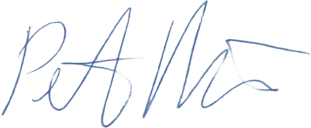 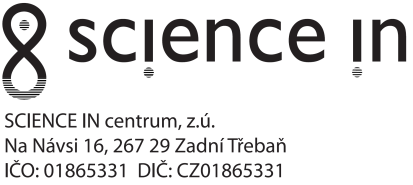 V Praze dne 9. 5. 2022Objednatel Ing. Radko Sáblíkředitel Smíchovské střední průmyslové školy a gymnáziaV    Praze              dne 9. 5. 2022Dodavatel služby RNDr. Petr Mareš Ph.D.ředitel SCIENCE IN centrum, z.ú.